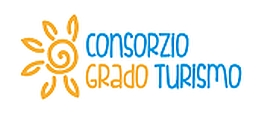 Grado, perla delle località balneari del Friuli Venezia GiuliaDalle escursioni a Mota Safòn al Bus NaturaEcco tutte le attività di luglio 2019Dall’Archeobus al Boat&Bike “Laguna experience”, dalle escursioni a Mota Safòn dove Pasolini girò varie scene di Medea al Bus Natura: Grado - l’“Isola del sole”,  perla delle località balneari del Friuli VG - è animata questa estate da una serie di interessanti manifestazioni, spettacoli e inconsueti servizi per i propri ospiti.Ecco il calendario di luglio. Lunedì 1 – Bus Natura: il bus parte da varie zone di Grado e raggiunge, la mattina,  Regionale “Valle Cavanata” per una breve vista guidata; si ferma per il pranzo in agriturismo e, il pomeriggio, prosegue per la vista guidata alla Riserva Naturale Regionale dell’”Isola della Cona”. Rientro previsto, a Grado, per le ore 17.00.Martedì 2 – Dietro le quinte – Imparare a cucinare il boreto a la graisana: show cooking per imparare le tecniche di preparazione del piatto tipico gradese per eccellenza: il Boreto a la graisana. Ritrovo, alle ore 10.00, presso il ristorante Serenella (via dello Sport 2). A seguire, degustazione del piatto.Mercoledì 3 – Archeobus: il bus gratuito parte da varie zone di Grado (dai campeggi a piazza V. Carpaccio), collega settimanalmente Grado ad Aquileia e accompagna i turisti alla scoperta delle bellezze dell’antica città romana. La passeggiata parte dal porto fluviale fino alla Basilica (ingresso a prezzo ridotto), prosegue fino alla Domus/Palazzo Episcopale e si conclude con una gustosa pausa al Cocambo, il nuovo laboratorio artigianale di cioccolateria dove poter osservare, in prima persona, il procedimento di lavorazione che trasforma le fave di cacao in delizioso cioccolato, sapientemente abbinato anche a prodotti locali come il Santonego® (il tipico liquore gradese a base di assenzio di mare che è possibile degustare). La visita guidata al Cocambo prevede, inoltre, l’assaggio di vini dei vari produttori della Doc Friuli - Aquileia. Giovedì 4 – Escursione al casone di Mota Safòn: location di molte delle riprese del film “Medea”, di Pier Paolo Pasolini, girato in laguna nel 1969. Partenza da Riva Slataper alle ore 10.00. Transfer in barca, visita guidata e piccola degustazione. Per le ore 13.30 è previsto il rientro a Grado.- Collio Experience: il bus parte da varie zone di Grado verso Cividale del Friuli, borgo medievale, prima capitale del ducato dei Longobardi in Italia. Si prosegue, poi, con una vista guidata in una cantina del Collio. Per le ore 17.00 è previsto il rientro a Grado.Venerdì 5 – Boat & bike laguna experience: escursione in barca fino a Marano Lagunare con rientro a Grado in bici, accompagnati da una guida cicloturistica, passando per Torviscosa, Strassoldo e Aquileia. Allo stesso modo la barca porterà i turisti da Lignano a Grado per farli rientrare poi in bici a Marano Lagunare e, infine, nuovamente a Lignano Sabbiadoro con la barca. Il battello Santa Maria parte alle ore 8.00, dalla darsena Porto Vecchio di Lignano e arriva alle 10.00 al Molo Torpediniere di Grado. Da qui, riparte alle ore 10.15 per arrivare a Marano alle 12.15; dopo una breve sosta per il pranzo inizia l’escursione in bicicletta (percorrenza , tempo previsto 4 ore).Sabato 6 e domenica 7 - “Sabo Grando” e “Perdòn di Barbana”: il “Sabo Grando” (sabato grande) segna l’inizio delle celebrazioni del rinomato pellegrinaggio del Perdòn di Barbana. Un giorno molto importante per il borgo marinaro che, per l’occasione, si abbellisce di luci, suoni e colori andando alla riscoperta delle antiche tradizioni popolari, tra musiche, danze e spettacoli che proseguono fino a notte fonda. La storia del pellegrinaggio del “Perdòn di Barbana”, invece, risale al lontano 1237 quando Grado fu salvata da una terribile pestilenza. Ogni anno, ininterrottamente, nella prima domenica di luglio, un suggestivo corteo di barche imbandierate e inghirlandate si sposta in laguna da Grado al santuario dell’isola di Barbana. La processione, che inizia di primo mattino, è guidata dalla “Stella del Mare”, l’imbarcazione che trasporta la statua della Madonna degli Angeli custodita, solitamente, nella Basilica gradese. Nell’occasione viene aperto il ponte girevole che collega Grado alla terraferma e l’autorità civile consegna un dono simbolico ai frati di Barbana. Il fine settimana è preceduto da una serie di manifestazioni culturali e di intrattenimento che culminano nella processione di barche a scioglimento dell’antico voto, pubblico e solenne, professato in perpetuo dalla comunità civile per la liberazione dalla pestilenza più grave e mortale fra quelle che si abbatterono sulla regione nel medioevo e in età moderna. L’isola di Barbana è collegata a Grado da un regolare servizio di traghetti, con partenza dal Canale della Schiusa. Il viaggio richiede circa 20 minuti di navigazione. L’isola è pure dotata di un porticciolo e può essere raggiunta anche con mezzi privati.Lunedì 8 – Bus Natura: il bus parte da varie zone di Grado e raggiunge, la mattina,  Regionale “Valle Cavanata” per una breve vista guidata; si ferma per il pranzo in agriturismo e, il pomeriggio, prosegue per la vista guidata alla Riserva Naturale Regionale dell’”Isola della Cona”. Rientro previsto, a Grado, per le ore 17.00.Martedì 9 - Dietro le quinte – Imparare a cucinare il boreto a la graisana: show cooking per imparare le tece di preparazione del piatto tipico gradese per eccellenza: il Boreto a la graisana. Ritrovo, alle ore 10.00, presso il ristorante Serenella (via dello Sport 2). A seguire, degustazione del piatto.Mercoledì 10 - Archeobus: il bus gratuito parte da varie zone di Grado (dai campeggi a piazza V. Carpaccio), collega settimanalmente Grado ad Aquileia e accompagna i turisti alla scoperta delle bellezze dell’antica città romana. La passeggiata parte dal porto fluviale fino alla Basilica (ingresso a prezzo ridotto), prosegue fino alla Domus/Palazzo Episcopale e si conclude con una gustosa pausa al Cocambo, il nuovo laboratorio artigianale di cioccolateria dove poter osservare, in prima persona, il procedimento di lavorazione che trasforma le fave di cacao in delizioso cioccolato, sapientemente abbinato anche a prodotti locali come il Santonego® (il tipico liquore gradese a base di assenzio di mare che è possibile degustare). La visita guidata al Cocambo prevede, inoltre, l’assaggio di vini dei vari produttori della Doc Friuli - Aquileia. Giovedì 11 – Alla scoperta del Santonego®: degustazione del tipico liquore gradese a base di grappa e di assenzio marino ascoltando l’affascinante storia di questo elisir. Sarà, inoltre, possibile abbinare la grappa ad altri prodotti tipici della laguna come salicornia di Grado o finocchietto di mare. Ore 21.00, Wine & gourmet, centro storico. - Collio Experience: il bus parte da varie zone di Grado verso Cividale del Friuli, borgo medievale, prima capitale del ducato dei Longobardi in Italia. Si prosegue, poi, con una vista guidata in una cantina del Collio. Per le ore 17.00 è previsto il rientro a Grado.Venerdì 12 – Boat & bike laguna experience: escursione in barca fino a Marano Lagunare con rientro a Grado in bici, accompagnati da una guida cicloturistica, passando per Torviscosa, Strassoldo e Aquileia. Allo stesso modo la barca porterà i turisti da Lignano a Grado per farli rientrare poi in bici a Marano Lagunare e infine nuovamente a Lignano Sabbiadoro con la barca. Il battello Santa Maria parte alle ore 8.00, dalla darsena Porto Vecchio di Lignano e arriva alle 10.00 al Molo Torpediniere di Grado. Da qui, riparte alle ore 10.15 per arrivare a Marano alle 12.15; dopo una breve sosta per il pranzo inizia l’escursione in bicicletta (percorrenza , tempo previsto 4 ore).Sabato 13 - Il pipistrello vien di notte: presso  regionale naturale di Valle Cavanata, un’intera serata dedicata ai chirotteri, con visite guidate, cultura, osservazioni del cielo e degustazioni sotto le stelle.Lunedì 15 – Bus Natura: il bus parte da varie zone di Grado e raggiunge, la mattina, la Riserva Naturale Regionale “Valle Cavanata” per una breve vista guidata; si ferma per il pranzo in agriturismo e, il pomeriggio, prosegue per la vista guidata alla Riserva Naturale Regionale dell’”Isola della Cona”. Rientro previsto, a Grado, per le ore 17.00.Martedì 16 – Dietro le quinte – Imparare a cucinare il boreto a la graisana: show cooking per imparare le tecniche di preparazione del piatto tipico gradese per eccellenza: il Boreto a la graisana. Ritrovo, alle ore 10.00, presso il ristorante Serenella (via dello Sport 2). A seguire, degustazione del piatto.Mercoledì 17 - Archeobus: il bus gratuito parte da varie zone di Grado (dai campeggi a piazza V. Carpaccio), collega settimanalmente Grado ad Aquileia e accompagna i turisti alla scoperta delle bellezze dell’antica città romana. La passeggiata parte dal porto fluviale fino alla Basilica (ingresso a prezzo ridotto), prosegue fino alla Domus/Palazzo Episcopale e si conclude con una gustosa pausa al Cocambo, il nuovo laboratorio artigianale di cioccolateria dove poter osservare, in prima persona, il procedimento di lavorazione che trasforma le fave di cacao in delizioso cioccolato, sapientemente abbinato anche a prodotti locali come il Santonego® (il tipico liquore gradese a base di assenzio di mare che è possibile degustare). La visita guidata al Cocambo prevede, inoltre, l’assaggio di vini dei vari produttori della Doc Friuli - Aquileia.Giovedì 18 – Escursione al casone di Mota Safòn: location di molte delle riprese del film “Medea”, di Pier Paolo Pasolini, girato in laguna nel 1969. Partenza da Riva Slataper, alle ore 10.00. Transfer in barca, visita guidata e piccola degustazione. Per le ore 13.30 è previsto il rientro a Grado.- Collio Experience: il bus parte da varie zone di Grado verso Cividale del Friuli, borgo medievale, prima capitale del ducato dei Longobardi in Italia. Si prosegue, poi, con una vista guidata in una cantina del Collio. Per le ore 17.00 è previsto il rientro a Grado.Venerdì 19 – Boat & bike laguna experience: escursione in barca fino a Marano Lagunare con rientro a Grado in bici, accompagnati da una guida cicloturistica, passando per Torviscosa, Strassoldo e Aquileia. Allo stesso modo la barca porterà i turisti da Lignano a Grado per farli rientrare poi in bici a Marano Lagunare e infine nuovamente a Lignano Sabbiadoro con la barca. Il battello Santa Maria parte alle ore 8.00, dalla darsena Porto Vecchio di Lignano e arriva alle 10.00 al Molo Torpediniere di Grado. Da qui, riparte alle ore 10.15 per arrivare a Marano alle 12.15; dopo una breve sosta per il pranzo inizia l’escursione in bicicletta (percorrenza 45 Km, tempo previsto 4 ore).Sabato 20 – Carnevale gradese: carri e gruppi mascherati provenienti da varie regioni italiane, attraversano in lungo e in largo il borgo marinaro portando, con il loro giocoso passaggio, colore, musica e allegria fino a tarda notte. Svolgendosi nel cuore della stagione estiva, il buonumore mascherato coinvolge direttamente anche le migliaia di turisti presenti, in quel momento, sull’Isola d’Oro. La festa, in mezzo a “un mare di coriandoli”, si conclude nel Parco delle Rose con musica dal vivo, balli e premiazione delle maschere più belle.Lunedì 22 – Bus Natura: il bus parte da varie zone di Grado e raggiunge, la mattina, la Riserva Naturale Regionale “Valle Cavanata” per una breve vista guidata; si ferma per il pranzo in agriturismo e, il pomeriggio, prosegue per la vista guidata alla Riserva Naturale Regionale dell’”Isola della Cona”. Rientro previsto, a Grado, per le ore 17.00.Martedì 23 – Grappa & Friends: una degustazione gratuita per assaggiare e scoprire i tanti prodotti della Distilleria Aquileia. Ore 21.00, bar Hotel Astoria, centro storico.Dietro le quinte – Imparare a cucinare il boreto a la graisana: show cooking per imparare le tecniche di preparazione del piatto tipico gradese per eccellenza: il Boreto a la graisana. Ritrovo, alle ore 10.00, presso il ristorante Serenella (via dello Sport 2). A seguire, degustazione del piatto.Mercoledì 24 – Archeobus: il bus gratuito parte da varie zone di Grado (dai campeggi a piazza V. Carpaccio), collega settimanalmente Grado ad Aquileia e accompagna i turisti alla scoperta delle bellezze dell’antica città romana. La passeggiata parte dal porto fluviale fino alla Basilica (ingresso a prezzo ridotto), prosegue fino alla Domus/Palazzo Episcopale e si conclude con una gustosa pausa al Cocambo, il nuovo laboratorio artigianale di cioccolateria dove poter osservare, in prima persona, il procedimento di lavorazione che trasforma le fave di cacao in delizioso cioccolato, sapientemente abbinato anche a prodotti locali come il Santonego® (il tipico liquore gradese a base di assenzio di mare che è possibile degustare). La visita guidata al Cocambo prevede, inoltre, l’assaggio di vini dei vari produttori della Doc Friuli - Aquileia.Giovedì 25 – Collio Experience: il bus parte da varie zone di Grado verso Cividale del Friuli, borgo medievale, prima capitale del ducato dei Longobardi in Italia. Si prosegue, poi, con una vista guidata in una cantina del Collio. Per le ore 17.00 è previsto il rientro a Grado. Venerdì 26 – Boat & bike laguna experience: escursione in barca fino a Marano Lagunare con rientro a Grado in bici, accompagnati da una guida cicloturistica, passando per Torviscosa, Strassoldo e Aquileia. Allo stesso modo la barca porterà i turisti da Lignano a Grado per farli rientrare poi in bici a Marano Lagunare e infine nuovamente a Lignano Sabbiadoro con la barca. Il battello Santa Maria pare alle ore 8.00, dalla darsena Porto Vecchio di Lignano e arriva alle 10.00 al Molo Torpediniere di Grado. Da qui, riparte alle ore 10.15 per arrivare a Marano alle 12.15; dopo una breve sosta per il pranzo inizia l’escursione in bicicletta (percorrenza 45 Km, tempo previsto 4 ore).Domenica 28 - Medea 50. Pier Paolo Pasolini, Maria Callas e Grado: chiusura della Mostra fotografica (nel foyer dell’ex cinema-teatro Cristallo) dedicata agli eventi e alle presenze succedutesi sull’Isola, durante la registrazione del film Medea, nel 1969. Foto di Mario Tursi, fotografo di scena, manifesti, locandine, testi poetici e letterari di Pier Paolo Pasolini, Maria Callas e Giuseppe Zigaina. Orario visite: tutti i giorni, dalle ore 19.00 alle 23.00.Lunedì 29 – Bus Natura: il bus parte da varie zone di Grado e raggiunge, la mattina, la Riserva Naturale Regionale “Valle Cavanata” per una breve vista guidata; si ferma per il pranzo in agriturismo e, il pomeriggio, prosegue per la vista guidata alla Riserva Naturale Regionale dell’”Isola della Cona”. Rientro previsto, a Grado, per le ore 17.00.Martedì 30 – Grappa & Friends: una degustazione gratuita per assaggiare e scoprire i tanti prodotti della Distilleria Aquileia. Ore 21.00, ristorante La Dinette, Porto San Vito.- Dietro le quinte – Imparare a cucinare il boreto a la graisana: show cooking per imparare le tecniche di preparazione del piatto tipico gradese per eccellenza: il Boreto a la graisana. Ritrovo, alle ore 10.00, presso il ristorante Serenella (via dello Sport 2). A seguire, degustazione del piatto.Mercoledì 31 – Archeobus: il bus gratuito parte da varie zone di Grado (dai campeggi a piazza V. Carpaccio), collega settimanalmente Grado ad Aquileia e accompagna i turisti alla scoperta delle bellezze dell’antica città romana. La passeggiata parte dal porto fluviale fino alla Basilica (ingresso a prezzo ridotto), prosegue fino alla Domus/Palazzo Episcopale e si conclude con una gustosa pausa al Cocambo, il nuovo laboratorio artigianale di cioccolateria dove poter osservare, in prima persona, il procedimento di lavorazione che trasforma le fave di cacao in delizioso cioccolato, sapientemente abbinato anche a prodotti locali come il Santonego® (il tipico liquore gradese a base di assenzio di mare che è possibile degustare). La visita guidata al Cocambo prevede, inoltre, l’assaggio di vini dei vari produttori della Doc Friuli - Aquileia.Martedì 30, mercoledì 31 - I concerti del gusto: il Comune di Grado e il Consorzio “Friuli Venezia Giulia Via dei Sapori”, organizzano un duplice Dinner Show. La cena spettacolo si svolgerà sulla passeggiata a mare di Grado, affacciata sul tramonto. Qui si snoderanno 20 tappe del gusto, di cui saranno protagonisti i migliori chef della ristorazione friulana, che creeranno per l’occasione piatti ispirati all’estate, con i suoi sapori e i suoi profumi, e li cucineranno in diretta davanti al pubblico. Accanto alle loro postazioni ci saranno una ventina, tra vignaioli e distillatori delle più prestigiose aziende vinicole friulane, che proporranno raffinati abbinamenti fra cibi e vini. Attenti alle esigenze alimentari, gli chef non mancheranno di preparare anche piatti per celiaci e vegetariani. La cena spettacolo, inoltre, sarà l’occasione per degustare i prodotti, i dolci, i gelati, il caffè, degli Artigiani del gusto che, insieme a ristoratori e vignaioli, rappresentano l’eccellenza enogastronomica della regione. In chiusura, ciascuno chef presenterà la sua personalissima interpretazione del dolce estivo.Per informazioni e prenotazioni: Consorzio Grado Turismowww.grado.it/eventi - experience@grado.itwww.grado.it - info@gradoturismo.orgwww.grado.info - turismo@comunegrado.itUfficio Stampa• Studio Agorà - Marina Tagliaferri - agora@studio-agora.it - www.studio-agora.it • Studio Giornalisti - Adriano Del Fabro - 338.3245229 - adelfabro@essegipress.it 